Приложение 1 к Информационной карте КонкурсаКРИТЕРИИ И ПОРЯДОК ОЦЕНКИ ЗАЯВОК НА УЧАСТИЕ В КОНКУРСЕОценка заявок производится в соответствии с Постановлением Правительства Российской Федерации от 28.11.2013 № 1085 «Об утверждении Правил оценки заявок, окончательных предложений участников закупки товаров, работ, услуг для обеспечения государственных и муниципальных нужд».Критерии оценки, величины значимости этих критериев. Порядок рассмотрения и оценки:Критерии оценки, величины значимости этих критериев. Порядок рассмотрения и оценки:1. Стоимостной критерий оценки1.1. Цена контракта, сумма цен единиц товара, работы, услуги Величина значимости критерия – 30 %Коэффициент значимости критерия оценки – 0,3Оценка критерия (баллы): 100 баллов.Количество баллов, присуждаемых по критерию оценки «Цена контракта, сумма цен единиц товара, работы, услуги», определяется по формуле:в случае если  Цmin > 0,,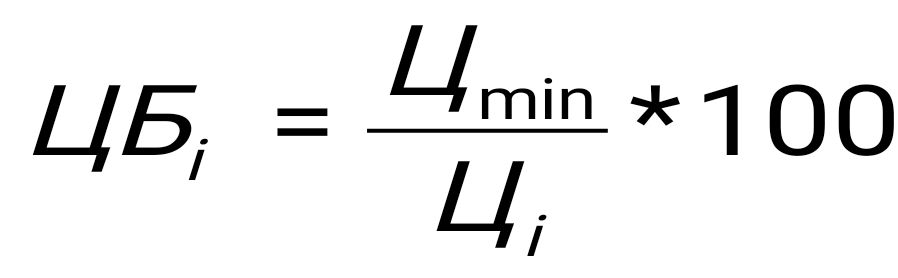 где:ЦБi – количество баллов по критерию оценки «Цена контракта, сумма цен единиц товара, работы, услуги»; Цmin – минимальное предложение из предложений по критерию оценки, сделанных участниками закупки; Цi – предложение участника закупки, заявка которого оценивается.в случае если Цmin < 0,,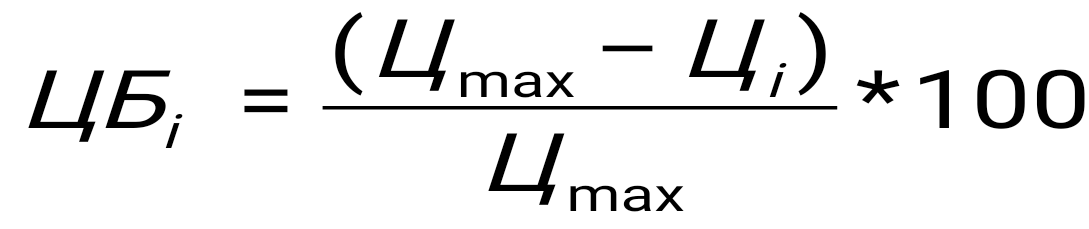 где:ЦБi – количество баллов по критерию оценки «Цена контракта, сумма цен единиц товара, работы, услуги»; Цmax– максимальное предложение из предложений по критерию, сделанных участниками закупки.Цi – предложение участника закупки, заявка которого оценивается.Для расчета рейтинга, присуждаемого i-й заявке по критерию «Цена контракта, сумма цен единиц товара, работы, услуги», количество баллов, присвоенных i-й заявке по указанному критерию, умножается на соответствующий указанному критерию коэффициент значимости: Ra = ЦБi*КЗгде:Ra- рейтинг, присуждаемого i-й заявке по критерию «Цена контракта, сумма цен единиц товара, работы, услуги»;КЗ – коэффициент значимости указанного критерия.2. Нестоимостные критерии оценки2.1. Квалификация участников закупки, в том числе наличие у них финансовых ресурсов, оборудования и других материальных ресурсов, принадлежащих им на праве собственности или на ином законном основании, опыта работы, связанного с предметом контракта, и деловой репутации, специалистов и иных работников определенного уровня квалификации. Величина значимости критерия – 70 %Коэффициент значимости критерия оценки – 0,7Применяемые показатели данного критерия: 2.1.1. Квалификация трудовых ресурсовОценка показателя (баллы): 100 балловКоэффициент значимости показателя: 0,3По данному показателю оценивается наличие у Участника закупки специалистов по следующим направлениям в области создания, внедрения и сопровождения информационных систем:Специалисты по направлению «Управление проектами» уровня не ниже Сертифицированный Управляющий Проектами (IPMA Level B) - 1 (один) специалист;Специалисты по направлению «Управление проектами» уровня не ниже IPMA Level C/PMP – 2 (два) специалиста;Специалисты по направлению «Архитекторы информационных систем» -  Сертифицированные архитекторы информационных систем уровня не ниже TOGAF 9 Foundation – 1 (один) специалист;Специалисты по направлению Oracle Database 11g Administrator Certified Professional – 2 (два) специалиста;Специалисты по направлению Oracle Exadata 11 g Certified Implementation Specialist – 3 (три) специалиста;Специалисты по направлению Oracle Database SQL Certified Expert – 3 (три) специалиста;Специалисты по направлению Oracle Certified Associate, Java SE 7 Programmer – 3 (три) специалиста;Специалисты по направлению Oracle WebLogic Server 11g System Administrator – 1 (один) специалист;Специалисты по направлению OCP Oracle Advanced PL/SQL Developer Certified Professional – 1 (один) специалист;Специалисты по направлению CISA «Certified Information Systems Auditor» – 1 (один) специалист;Специалисты по направлению «Управление ИТ-услугами и ИТ-процессами уровня ITIL Expert Certificate in IT Service Management» - 1 (один) специалист.Данный показатель рассчитывается следующим образом:Оценке подлежит количество подтвержденных направлений, по которым Участник конкурса представил и подтвердил информацию о наличии требуемого количества специалистов, имеющих соответствующие сертификаты. Учитываются только специалисты, квалификация которых подтверждена копиями соответствующих сертификатов (в случае наличия сертификатов на иностранном языке, копия сертификата должна сопровождаться переводом на русский язык), а также наличие специалистов должно подтверждаться копиями приказов о приёме на работу, в случае, если специалист находится в штате компании Участника закупки,  или копиями  всех страниц гражданско-правовых договоров, в случае если специалист не является штатным сотрудником, а будет привлекаться по гражданско-правовому договору.  Показатель рассчитывается следующим образом:Участник закупки подтвердил 11 (одиннадцать) направлений с приложением копий сертификатов специалистов, копий приказов о приёме на работу или копий гражданско-правовых договоров – 100 баллов;Участник закупки подтвердил 10 (десять) направлений с приложением копий сертификатов специалистов, копий приказов о приёме на работу или копий гражданско-правовых договоров – 91 балл;Участник закупки подтвердил 9 (девять) направлений с приложением копий сертификатов специалистов, копий приказов о приёме на работу или копий гражданско-правовых договоров – 82 балла;Участник закупки подтвердил 8 (восемь) направлений с приложением копий сертификатов специалистов, копий приказов о приёме на работу или копий гражданско-правовых договоров – 73 балла;Участник закупки подтвердил 7 (семь) направлений с приложением копий сертификатов специалистов, копий приказов о приёме на работу или копий гражданско-правовых договоров – 64 балла;Участник закупки подтвердил 6 (шесть) направлений с приложением копий сертификатов специалистов, копий приказов о приёме на работу или копий гражданско-правовых договоров – 55 баллов;Участник закупки подтвердил 5 (пять) направлений с приложением копий сертификатов специалистов, копий приказов о приёме на работу или копий гражданско-правовых договоров – 46 баллов;Участник закупки подтвердил 4 (четыре) направления с приложением копий сертификатов специалистов, копий приказов о приёме на работу или копий гражданско-правовых договоров – 37 баллов;Участник закупки подтвердил 3 (три) направления с приложением копий сертификатов специалистов, копий приказов о приёме на работу или копий гражданско-правовых договоров – 28 баллов;Участник закупки подтвердил 2 (два) направления с приложением копий сертификатов специалистов, копий приказов о приёме на работу или копий гражданско-правовых договоров – 19 баллов;Участник закупки подтвердил 1 (одно) направление с приложением копий сертификатов специалистов, копий приказов о приёме на работу или копий гражданско-правовых договоров –9 баллов; Участник закупки не подтвердил ни одно из требуемых направлений – 0 баллов.Количество баллов, присуждаемых по показателю (b1), определяется по формуле:b1= КЗ x Кi ,где:КЗ - коэффициент значимости показателя;Кi - балл участника закупки.2.1.2. Количество контрактов (договоров)Оценка показателя (баллы): 100 балловКоэффициент значимости показателя: 0,5По данному показателю оценивается:Наличие у Участника закупки опыта выполнения работ/оказания услуг по сервисному сопровождению и/или развитию/разработке/модернизации прикладного программного обеспечения информационных систем для государственных учреждений стоимостью не менее 100 млн. руб. Контракты (договоры) должны быть заключены не ранее 01.01.2017 г. и успешно выполнены (без штрафных санкций и пеней) на дату подачи заявки.При оценке предложений по данному показателю учитывается общее количество соответствующих государственных контрактов (договоров). При этом государственные контракты (договоры) должны соответствовать следующим критериям:контракт (договор) выполнялся участником закупки в качестве генерального подрядчика;контракт (договор) был заключен не ранее 01.01.2017 г. и выполнен на дату подачи заявки без штрафных санкций и пеней;выполнение работ/оказание услуг по контракту (договору) успешно завершено, что подтверждается копиями всех страниц государственного контракта (договора) с приложением копий актов выполненных работ/оказанных услуг по каждому контракту (договору), а также указанием реестрового номера контракта (договора) из реестра государственных контрактов (реестра договоров), размещенных на сайте zakupki.gov.ru;по контракту (договору) выполнялись работы/оказывались услуги по сервисному сопровождению и/или развитию/разработке/модернизации прикладного программного обеспечения информационных систем для государственных  учреждений.  Стоимость каждого контракта (договора) должна быть не менее 100 млн. руб.Контракты (договоры), не соответствующие хотя бы одному критерию, не учитываются при оценке.Данный показатель оценивается следующим образом:Количество баллов, присуждаемых по показателю (b2), определяется по формуле:Предельно необходимое максимальное значение () – 6 (шесть).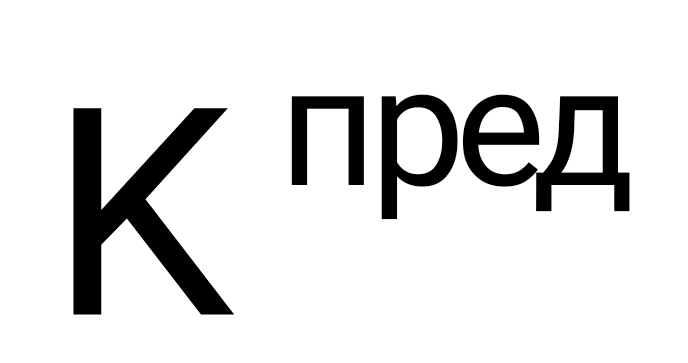 а) в случае если , - по формуле: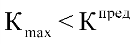 b2=КЗ х 100 х (Кi / К max)б) в случае если , - по формуле: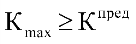 b2=КЗ х 100 х (Кi / К пред)при этом: b2мах=КЗх100,где:КЗ - коэффициент значимости показателя - предложение участника закупки, заявка (предложение) которого оценивается;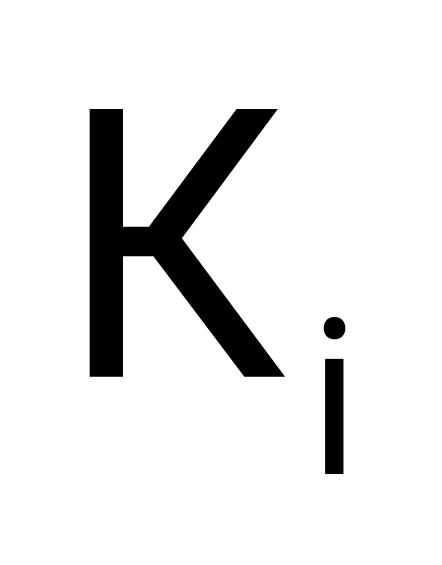  - максимальное предложение из предложений по показателю критерия оценки, сделанных участниками закупки.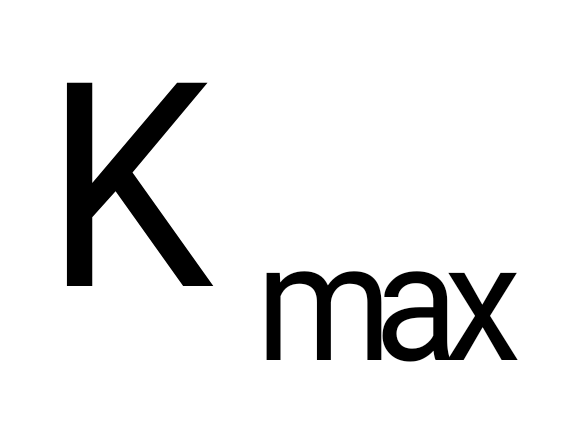 - предельно необходимое заказчику значение характеристик,  = 6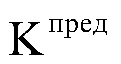 b2мах - количество баллов по критерию оценки (показателю), присуждаемых участникам, предложение которых превышает предельно необходимое максимальное значение, установленное заказчиком.2.1.3. Наличие у участника закупки действующих сертификатов (ISO)Оценка показателя (баллы): 100 балловКоэффициент значимости показателя: 0,1По данному показателю оценивается:Наличие у участника закупки действующих сертификатов:1) Сертификата соответствия системы менеджмента качества требованиям стандарта ГОСТ P ИСО 9001-2015 (или ISO 9001:2015) применительно к следующим областям: услуги по анализу, реструктуризации и модернизации бизнес-процессов предприятий, проектированию автоматизированных и информационных систем, внедрению и обслуживанию программного обеспечения и программно-аппаратных комплексов для информационных систем, обеспечению информационной безопасности и защиты персональных данных.2) Сертификата соответствия системы менеджмента требованиям стандарта ISO/IEC 20000-1:2018 применительно к следующим областям: консалтинг в области ИТ-систем, аудит ИТ-систем, проектирование ИТ систем, монтаж и пуско-наладка ИТ систем, управление ИТ системами.3) Сертификат соответствия системы менеджмента требованиям стандарта ГОСТ Р ИСО/МЭК 27001-2006 или ISO/IEC 27001:2015 применительно к следующим областям:• Обеспечение информационной безопасности;• Защита конфиденциальной информации (в том числе персональных данных).Данный показатель рассчитывается следующим образом:Наличие у участника закупки 3 (трех) сертификатов – 100 баллов;Наличие у участника закупки 2 (двух) из указанных сертификатов – 50 баллов;Налииче у участника закупки 1 (одного) из указанных сертификатов – 25 баллов;Отсутствие у участника закупки сертификатов – 0 баллов. Количество баллов, присуждаемых по показателю (b3), определяется по формуле:b3 = КЗ x Кiгде:КЗ - коэффициент значимости показателя;Кi - балл участника закупки.2.1.4. Наличие у участника закупки действующих сертификатов (ORACLE)Оценка показателя (баллы): 100 балловКоэффициент значимости показателя: 0,1По данному показателю оценивается:Наличие у участника закупки действующих сертификатов:1. Сертификат партнерства Oracle PartnerNetwork со специализацией: Oracle Exadata Database Machine;2. Сертификат партнерства Oracle PartnerNetwork со специализацией: Public Sector.Подтверждением по данному показателю являются наличие копии сертификатов, представленные участником закупки в составе заявки Данный показатель рассчитывается следующим образом:Наличие у участника закупки 2 (двух) указанных сертификатов – 100 баллов;Наличие у участника закупки 1 (одного) из указанных сертификатов – 50 баллов; Отсутствие у участника закупки сертификатов – 0 баллов. Количество баллов, присуждаемых по показателю (b4), определяется по формуле:b4 = КЗ x Кiгде:КЗ - коэффициент значимости показателя; Кi - балл участника закупки.Формула расчета рейтинга, присуждаемого заявке по данному критерию оценки: Rb = КЗ х (b1 + b2+b3+b4)где:КЗ - коэффициент значимости критерия оценки «Квалификация участников закупки, в том числе наличие у них финансовых ресурсов, оборудования и других материальных ресурсов, принадлежащих им на праве собственности или на ином законном основании, опыта работы, связанного с предметом контракта, и деловой репутации, специалистов и иных работников определенного уровня квалификации». b1,b2,b3,b4 - рейтинги по показателям  критерия оценки «Квалификация участников закупки, в том числе наличие у них финансовых ресурсов, оборудования и других материальных ресурсов, принадлежащих им на праве собственности или на ином законном основании, опыта работы, связанного с предметом контракта, и деловой репутации, специалистов и иных работников определенного уровня квалификации». Rb - рейтинг (количество баллов) i-й Заявки по критерию «Квалификация участников закупки, в том числе наличие у них финансовых ресурсов, оборудования и других материальных ресурсов, принадлежащих им на праве собственности или на ином законном основании, опыта работы, связанного с предметом контракта, и деловой репутации, специалистов и иных работников определенного уровня квалификации».3. Расчет итогового рейтингаИтоговый рейтинг заявки вычисляется как сумма рейтингов по каждому критерию оценки заявки:   = Ra + Rb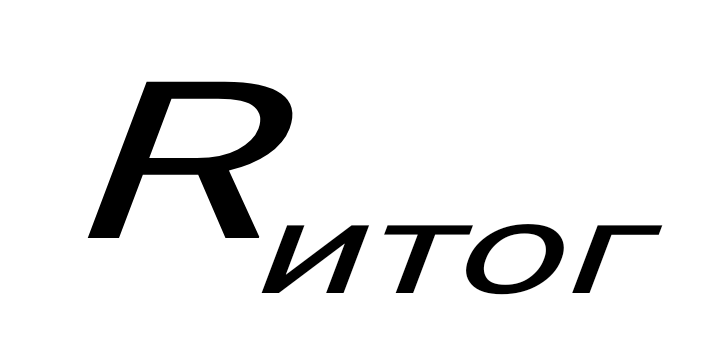 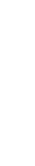 где:  – итоговый рейтинг, присуждаемый i-й заявке;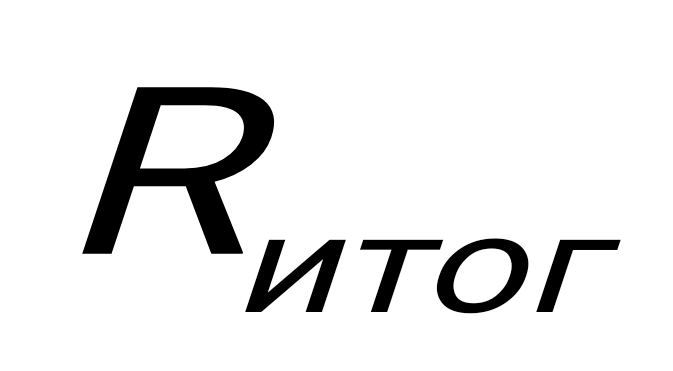 Ra – рейтинг, присуждаемый i-ой заявке по критерию «цена контракта»;Rb– рейтинг, присуждаемый i-ой заявке по критерию «Квалификация участника закупки, в том числе наличие финансовых ресурсов, оборудования и других материальных ресурсов, принадлежащих на праве собственности или на ином законном основании, опыта работы, связанного с предметом контракта, и деловой репутации, специалистов и иных работников определенного уровня квалификации».Порядок оценки заявок по критериям оценки заявокПобедителем признается участник закупки, заявке которого присвоен самый высокий итоговый рейтинг. Заявке такого участника закупки присваивается первый порядковый номер.Номер критерияКритерии оценки заявок на участие в конкурсеПоказатели критериев оценки заявок на участие в конкурсеЗначимость критерия в (%)Коэффициент значимости критерия/показателяОбозначение рейтинга по критерию/показателю        1. Стоимостной критерий оценки        1. Стоимостной критерий оценки        1. Стоимостной критерий оценки        1. Стоимостной критерий оценки        1. Стоимостной критерий оценки        1. Стоимостной критерий оценки1.1.Цена контракта, сумма цен единиц товара, работы, услуги Цена контракта,  сумма цен единиц товара, работы, услуги300,3Ra         2. Нестоимостные критерии оценки         2. Нестоимостные критерии оценки         2. Нестоимостные критерии оценки         2. Нестоимостные критерии оценки         2. Нестоимостные критерии оценки         2. Нестоимостные критерии оценки  2.1.Квалификация участников закупки, в том числе наличие у них финансовых ресурсов, оборудования и других материальных ресурсов, принадлежащих им на праве собственности или на ином законном основании, опыта работы, связанного с предметом контракта, и деловой репутации, специалистов и иных работников определенного уровня квалификации»700,7Rb2.1.1.Квалификация трудовых ресурсов0,3b12.1.2.Количество контрактов (договоров)0,5b22.1.3. Наличие у участника закупки действующих сертификатов (ISO)0,1b32.1.4. Наличие у участника закупки действующих сертификатов (ORACLE)0,1b4Совокупная значимость всех критериев в процентахСовокупная значимость всех критериев в процентах100100100